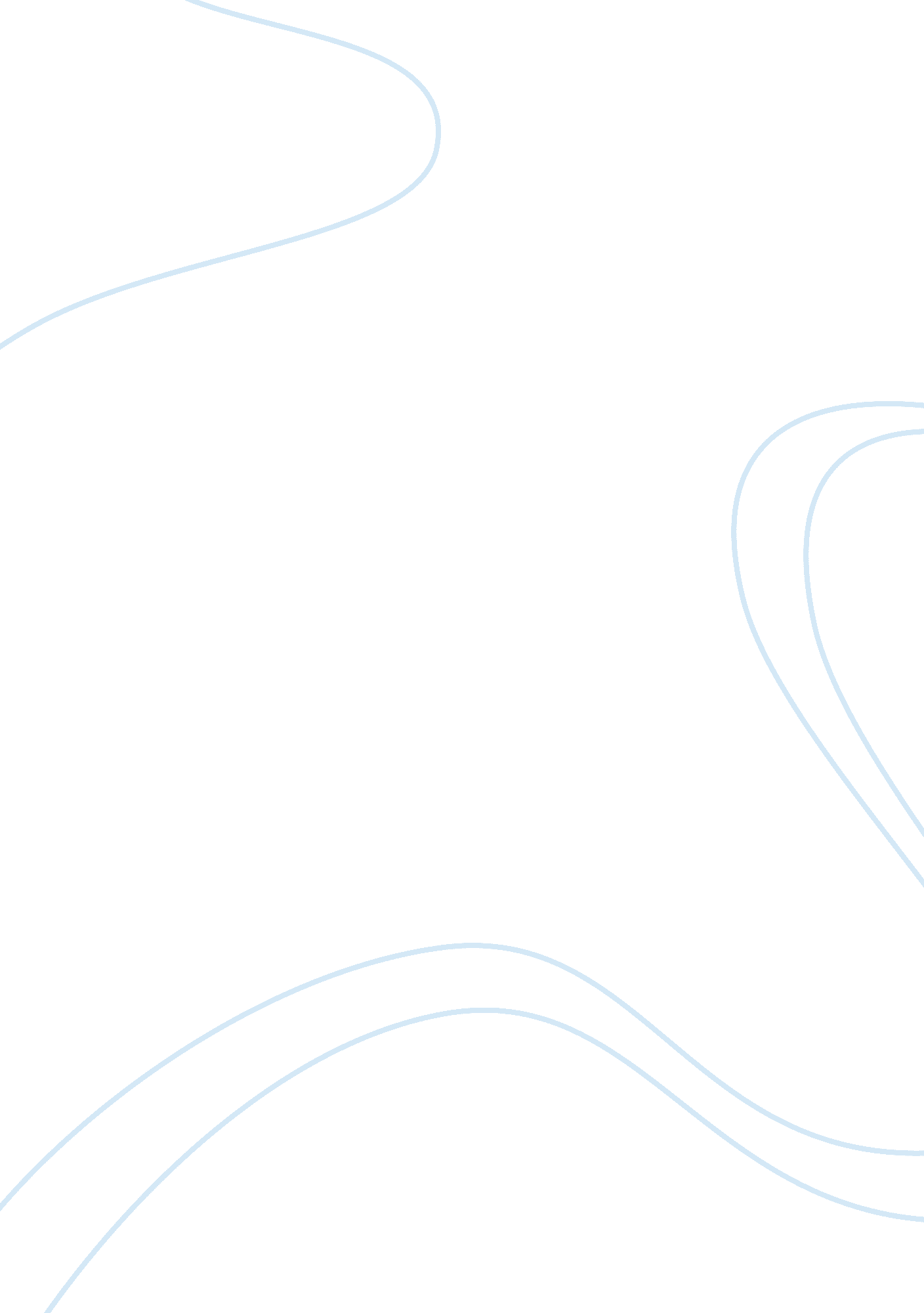 Argumentative essay on how sports affects grades essay samplePsychology, Success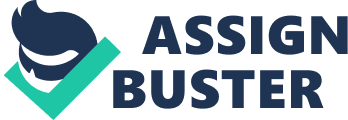 Do sports make athletes smarter or dumber? Stereotypes always put the “ jocks” as not so smart popular people, but in reality, studies have shown that most students who participate in physical activities have greater academic success than most who don’t. There have been many studies to find if the higher physical activity levels are associated with greater academic achievement. The GPA of boys who participated on sports teams was higher compared to those who did not participate on sports. It is most likely like this because in sports, coaches make athletes pass all of their classes or they won’t participate in the sport, which is a big downer. With that, most of the athletes have to do all their work on time, and if they don’t they will not play. Most schools have programs where if you don’t pass a class, you can’t play a sport. By doing that most athletes need to pass so they improve their grades which increases their GPA. Most people think that sports isn’t that important. But they fail to realize that it is essential for every one. Sports build leadership, confidence, and many things. It makes you stay in shape and makes athletes stay out of trouble. Participating in sports is really important for every young student in school. Most athletes don’t look like those “ jocks” from movies and tv shows. Some of them are very bright and don’t fall under “ jock”. Sports keep athletes on check. If it wasn’t for sports, most of the students would be getting into trouble and some may not have a future. Some in jail, or some even dead. Some would just be normal, every day people. But thanks to sports, those athletes don’t have time to get into trouble, they have to worry about keeping up their grades so they can play next friday night. And if they do get in trouble, the coaches punish them by doing tirying work the whole practice. Athletes dream of going big. NFL, NBA, MLB are some most athletes would dream of being in. But getting into them, they have to be superior to every one else in the nation, in athletisism and academic success. They have to be superb athletes and they have to have a high GPA to go to college with a scholarship. Most of the athletes don’t go big. They usually stop after high school, sometimes after college. After that many of them join minor leagues with locals. Sports change you. It sticks with you throughout your whole life. So according to studies, it is true that sports make most of the athletes have greater academic achievement. Sports keep athletes in check and most important makes them academically successful. 